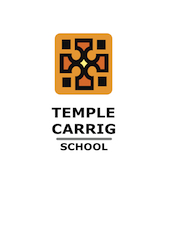 Temple Carrig School Teaching Position Application Form 2022Teaching Subject(s) applied for: Thank you for downloading this application form for teaching vacancies in Temple Carrig School. 1.	Saving your own copy of this document will allow you time to consider the various questions at length. You don’t need to complete this form in one sitting.2.	Ensure that you complete ALL sections of this form in full. 3.	Once completed, save the form in Word format using your main teaching subject and name as the new file name – eg. irishjohnkelly, englishjoesmyth, etc. If your application is not saved in this way, it will not be considered. If you are applying to teach multiple subjects, please submit separate applications for each subject – eg. irishjohnkelly, historyjohnkelly. 4.	Email the form as an attachment to teachingjobs@templecarrigschool.ie. Postal applications will not be considered. Closing date for applications is Wednesday 27th April 2022.5.	You should receive a brief acknowledgement by email within 48 hours. If you do not, please check your junk mail or spam folder. If there is still no evidence of an acknowledgement, please contact the School immediately.  6.	The information that you provide on this form will be handled and stored in accordance with current Data Protection legislation. Except for the successful candidate, all records from the recruitment process will be held electronically for eighteen months, after which time they will be permanently deleted.SECTION A		SECTION B		Educational QualificationsB.1	POST-PRIMARYB.2	THIRD-LEVEL (UNDERGRADUATE & POSTGRADUATE) QUALIFICATIONSB.3	CONTINUOUS PROFESSIONAL DEVELOPMENTPlease list any in-service or other training courses you have attended, giving details of the organization running the training as well as the dates and duration of the course. Please give details of membership of any professional associations.SECTION C		Teaching and Other Relevant ExperienceC.1	Please list any relevant experience (start with the most recent and work backwards). In the case of teaching experience, please indicate whether the position was Permanent Wholetime (PWT), Temporary Wholetime (TWT) or Part-Time (PT).C.2	Outline briefly your three greatest achievements in your teaching career to dateSECTION D		Contribution to Temple Carrig SchoolD.1	Outline any extra-curricular activities in which you are, or have been, involved either in your teaching career or as an interest of your own. Have you any significant achievements  which we should know about?D.2	How would YOUR appointment contribute to the development of Temple Carrig School?D.3	If there is anything further you wish to add concerning the contribution you could make to Temple Carrig School or to this application in general, please include it here.SECTION E		RefereesPlease give details of two people from whom professional references about your suitability for the job can be obtained. It is recommended, but not essential, that one of these should be linked to your current, or most recent, teaching experience.  We reserve the right to seek alternative references during the processing of your application.SECTION F		DeclarationsIf this section is not completed, your application will not be considered.F.1	 I have read the Guidelines for Completion of the Teaching Position Application Form 2021. I understand that I will receive an email confirmation within 48 hours of submitting this application and that it is my responsibility to keep this proof of application or to contact the School if it isn’t received. 	Child ProtectionIn the event of your being recommended for appointment to this position the Board of Management is obliged to comply with the terms of all Child Protection legislation and procedures. The Board of Management’s policy is that all newly appointed teachers and support staff will be vetted and that the outcome of the vetting will be considered in the light of the School’s Vetting Policy. This applies irrespective of whether the individual has been previously vetted or not.F.2	Have you ever been investigated by the Gardai, HSE or an employer in relation to substantiated complaints made concerning your treatment of children? (Yes/No)	F.3	Have you ever been the subject of any allegation of criminal conduct or wrongdoing towards a minor? (Yes/No)										F.4	Are you aware of any material circumstance in respect of your own conduct which touched/touches on the welfare of a minor? (Yes/No)		Teaching Council RegistrationF.5	Will you be registered with the Teaching Council by September 2021?		(Yes/No)F.6	If currently registered, Teaching Council Registration Number:Temple Carrig School EthosF.7	Having read the Temple Carrig School Statement of Ethos (available on www.templecarrigschool.ie), I understand and will wholeheartedly support the School’s distinctive Christian ethos.	 (Yes/No)Authenticity of this applicationF.8	 I certify that the information provided herewith is true and correct. 	(Yes/No)F.9	I understand that should any of the information provided in this application be found to be false or inaccurate in any material way, the Board of Management reserves the right to disqualify this application or withdraw any offer of employment made. I also note that if the Board of Management finds in the 	future, that I have made an incomplete or inaccurate disclosure, I may face disciplinary action, up to and including dismissal.		Name:Contact Address:Phone Number:Email Address:School(s) AttendedFromToLeaving Cert (or equivalent) Subjects, Levels and Grades obtainedAcademic Institution AttendedFromToAward/Qualification obtained(e.g. 2.I Honours B.Sc. degree)Main Degree/Diploma SubjectsFromToSchool/EmployerPosition(PWT, TWT, etc)Subjects & Other Teaching Responsibilities (extra duties, posts of responsibility, etc)NameTitle/OccupationAddressDay-time TelephoneMobile PhoneNameTitle/OccupationAddressDay-time TelephoneMobile Phone